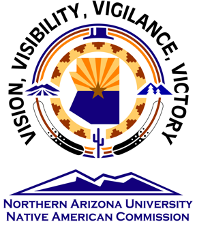 COMMISSION FOR NATIVE AMERICANSMonday, November 29, 20213:00 pm - 4:00 pmZoom Meeting MinutesWelcome and Acknowledgements
	Alisse Ali-Joseph, Choctaw•	Kiara Weathersby, Navajo•	Ann Marie Chischilly (Diné) She/Her ONAI •	Adele Pablo (Hopi/Tewa) She/Her ITS•	Angelina, she/her, College of Education (Professor) & ONAI (Director of Institute for Native-serving Educators)•	Sharon S. Doctor (Navajo, she/her/hers), Office of Indigenous Student Success (OISS)•	Linda Robyn - Commissioner, Professor, Dept. of Criminology and Criminal Justice. Saginaw Chippewa., Saginaw, Michigan•	Shynowah Bahe (Diné) She/Her Veteran and Military Services (VMS)•	Jeff Berglund (he/him/his), Professor of English, Director of Liberal Studies, *C•	Karen Jarratt-Snider (she/her/hers) Choctaw, Faculty and Dept. Chair—Dept. of Applied Indigenous Studies (C)•	Bekka Alvarado, she/her/ella - First-Generation Programs and SAC member•	Alicia Stewart Voytek, she/her/hers, Housing and Residence Life•	Shirley Conrad and I am Dene and a member of Yellowknives Dene First Nations, from Yellowknife, NWT/Canada. I am the Administrative Assistant Services, Sr., with ONAI•	Sheena Hale (she/her) and Diné. I am a part of the Partnership for Native American Cancer Prevention (NACP) Chemistry•	Pam Malone, Dine/Navajo, she/her/asdzaa/ella, Student Support Services -TRIO program,•	Carmenlita Chief (Diné woman - she/her/hers). I am a Sr Research Coordinator at the Center for Health Equity Research (CHER)•	Ora Marek-Martinez, I am a citizen of the Navajo Nation, but am also Nez Perce and Hopi. My pronouns are she/hers. I am the Director of the Native American Cultural Center and an Assistant Professor in the Anthropology Department. (C)•	Naomi Lee•	Ron Lee, Diné, ONAI, Director of Development •	Princess Benally•	Priscilla R. Sanderson, Navajo Nation, she/her, Health Sciences Department as a Professor•	Davis E. Henderson, Diné, Assistant Professor, Department of Communication Sciences and DisordersMeeting minute approval & process moving forward	Record meetings? Angelina shared a concern about being able to share freely. Jeff—there is a live transcript option. Karen—shares Angelina concern. Bekka comfortable will meetings being recorded. Carmelita okay with the meetings being recorded. Not recording today as notes are being taken.Co-Chairs Updates from Alisse and Kiara 	Kiara and Alisse meeting on Friday with Co-COM. Providing update to Cruz and two big asks.  Information or suggestions? Put in the chat or e-mail Alisse or Kiara.	Alisse sits on the work group for Strategic Goal #7 with Ora and Ann Marie. Meet weekly. One listening session, but decided one was not enough.  So four additional sessions will be planned for the 3rd and fourth week of January—students, staff, faculty, and alumni.	Ora—trying to get the dates and times set and advertised before the break.	Alisse representing CNA on the DCC.  New General Studies Indigenous Peoples requirement, so we’re offering workshops Thursday 12-,  Dec 8th 1-2.  How to start getting your syllabi off the ground, etc.  Jeff: The sessions are very informal, come with questions.  In January, they will be a little more formal—bring syllabus you’re working on for help in converting it to the IP General Studies requirement.  Jeff explained what the IP requirement in General Studies means.  This is not a replacement for an effort on a more sustained level, but is to support the faculty that are here.information SessionsThursday, December 2:  12:00pm –1:00pmhttps://nau.zoom.us/meeting/register/tZAqf-6vrz0iHtzh8otUc5tNQl0cO0izlfKW Wednesday, December 8:  1:00pm – 2:00pm https://nau.zoom.us/meeting/register/tZIud-qrrjIpGd3pZPhBB3x80JAvQQTgQ_7H             WorkshopsWednesday, January 19:  9:00am – 10:30 amhttps://nau.zoom.us/meeting/register/tZEvcempqzIoE9dGn_2Z16V5tr4yMRm-tnRP Thursday, January 20: 12:00pm – 1:30pmhttps://nau.zoom.us/meeting/register/tZwsdO6pqzkqHdb5CzbzkGERGh5W8SQ-_bmaThe Info Sessions and Workshop dates/times can also be found here if you want to bookmark this site: https://in.nau.edu/curriculum-and-assessment/information-sessions-workshops/Diversity Fellow UpdateDr. Ingram, Diversity Fellow—update:  We met a couple of weeks ago with President. More just listening to his thoughts on where things should go, and a little bit of his thoughts on what happened with the different goals and revisions, former goal #3. After he left, the group talked about what our strategy was going to be to move the needle. Not much time.  Plan to do that at the January meeting. Sub-committees planned.  More working group in January. Previously more of a listening group.  Send comments to Dr. Ingram.  Also as they move forward, they’ll provide drafts to the CNA to review.Alicia Voytek _Res LifeAlicia Voytek—Res Life.	Wanted to get opinion from CNA about language they are using.  Referred to as dorms, now residence halls, moving forward, Housing/Res. Life was split, now rejoined. One RA who is Indigenous, said residence halls is too closely linked to boarding schools, so they want language that accurately describes them that is inclusive for Indigenous students. Ideas? 22 communities—traditional, community bathrooms, suite style, apartment communities.Potential ideas include. – Community living areas, campus living communities, residence, student living communities.Ann-Marie:  Surveys of Indigenous students yet? Also, several Indigenous student groups.  Could start with them? ONAI can provide information on them.Alicia: Existing initiatives and new partnerships, please contact her.Anne Marie UpdateElder Lorenzo Max tomorrow afternoon, President’s reception, evening wellness podcast, Friday session with students---Winter ornaments. Strategic plan update—developing listening sessions for the community, students, and staff, there’s a draft due this week on Friday. Will have more than just the five objectives so far. Probably 20 and then will start weaning.  ITEP—lots of new things in energy development projects.Bylaws 	Goal is to have these completed by the end of Dec. of beginning of the year.  Kiara has put the updated version in the chat and the meeting invite for today. Please take a final look at these and provide feedback before the end of the semester.  Not going to go through them now—time restraints.  Kiara—add comment to the area you’re inquiring about.  One suggestion—that we add the budget we received from the Center for equity and inclusion.  Also in thinking about a collective voice, we sent out invitations to others.  Currently, certain number of commissioners and only commissioners can vote.  What makes sense to us.Bylaws- https://nau0.sharepoint.com/:w:/s/CommissionforNativeAmericans/EY0PJbaE2WJLjX7dPc8gKR8BSjMzA4v0B1QgW95hM3U-eQ?e=f1U0ne LGBTQIA Commission Requesting Support - Pronouns Letter to Marketing	Kiara moved that the CNA support the letter. Karen noticed Jeff’s point about including tribal affiliation in the template.  Connect the two in one request?  Jeff spoke to the point.Pam was able to get her pronouns on her business card. Amend the motion—Alisse. We do support the letter and ask that tribal affiliation be added. Karen seconded.  Passed by consensusResource Suggestions for the  Diversity, Equity, and Inclusion (DEI) Resources Websiteplease send to Alisse and Kiara so that they can send to the Diversity Fellow.Ideascale reminder - https://ideascale.nau.edu/a/index Open Discussion & AnnouncementsNext Meeting
Jan 20, Feb. 17, March 24, April 21st 2-3:30 p.m.